https://kakdelateto.ru/kakuyu-porodu-koshki-vybrat-top-7-samyx-populyarnyx-porod/Ключ: какую породу кошек выбрать Уровень конкуренции: 12 
 Просмотры: 62 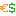 Какую породу кошки выбрать? Топ 7 самых популярных породВступление   Помните мультик «Кот, который гулял сам по себе»? До сих пор неизвестно кто и когда приручил первую дикую кошку, но польза от этого поступка для нас очевидна. Сколько мягких, пушистых, не очень, или совсем непушистых мурлыкающих созданий  согревают наши коленки и сердца.   Спустя несколько тысяч лет одомашненные кошки образовали отдельную ветку от своих хищных собратьев, менее агрессивную, более ласковую и покладистую. А она, в свою очередь, разделилась на определенные породы, имеющие свои темпераменты и характеры. Так какую породу кошки выбрать?   В этой статье вы узнаете, как же не ошибиться в выборе любимца, подобрать подходящего себе, и жить долго и счастливо, поглаживая теплый животик любимой мурлыки.       Содержание статьи:1. 3 мифа об агрессивности кошек2. ТОП-7, самые популярные породы3. Так кого же все-таки выбрать? 4. Страшная правда о профессиональных питомниках кошек 5.  3 самых полезных сайта о породах 3 мифа об агрессивности кошек   Давайте вспомним, что кошка прежде всего хищник, и она не может быть лишена агрессии, так как это возможность защитить себя, свое потомство или свою территорию.    Есть породы, имеющие врожденный «культ своего хозяина» и такое поведение животного  вызвано скорее всего ревностью по отношению к нему. К таким породам можно отнести сиамскую.     Агрессивными могут быть так же и белые особи в любых породах,  в следствии частой глухоты, которая  сопутствует этому окрасу. Эти животные проявляют свою враждебность из-за  чувства собственной уязвимости и беззащитности.     Кошки голубого окраса более самодостаточны, редко нуждаются в ласке хозяина, видя в нем только холодильник: накормил - отойди. Поэтому не стоит навязывать им свое внимание, если только они не захотят этого сами.   На самом деле практически все  кошки ласковые и любящие хозяина существа. Для того, чтобы не быть свидетелем их агрессивных выпадов, надо просто научиться понимать питомца и стараться не причинять боль. Если вы не собираетесь профессионально заниматься разведением, то лучше стерилизовать животное. От этого его характер только улучшится. Будьте аккуратны сами и научите своих детей внимательнее относиться к домашнему любимцу, не причинять им боль, и тогда кошка или кот отплатит лаской, разрешив почесать себя за ушком и подставив животик.ТОП-7, самые популярные породы   В наше время список пород кошек огромен. И все это благодаря труду фелинологов и заводчиков, которые выводят новые и улучшают уже имеющиеся породные группы. Это длинношерстные, короткошерстные и совсем лысые животные. Рассмотрим более подробно самые популярные из них:Мейн кун (Северо-американская длинношерстная кошка)  – пользуются невероятной популярностью из-за своего огромного размера и добродушного нрава. Они имеют огромную гамму окрасов, длинную и пушистую шерсть, большой, красивый хвост и кисточки на ушах, придающие этим великанам сходство с рысью. Порода  очень доверчива, прекрасно уживается с другими животными, в том числе и собаками.    Эти гиганты  хорошо обучаемы, любят  внимание, поэтому бывают слегка навязчивы. Они очень нежны  и ласковы, и  рекомендуются в семьи с детьми, а так же  компаньоны.  В уходе они неприхотливы, но требуют частого вычесывания шерсти. Британская порода – это независимые и интеллигентные кошки. Они свободолюбивы и аристократичны.  Несмотря на эти черты, питомцы  дружелюбны и ласковы, не хулиганят в доме. Правда, они могут потерять доверие к человеку, если их часто обижать. Не все «британцы» любят сидеть на руках, и стоит это учитывать, при приобретении. Они приходят тогда, когда сами этого хотят. Это очень игривые животные.    Отличительной особенностью породы являются хорошо выраженные щеки.  «Британцы» бывают как длинношерстными, так и короткошерстными. Шерсть первых требует большего ухода и частого вычесывания. У вторых шерсть на ощупь плюшевая, с большим количеством подшерстка. Вариантов окраса очень много: от классических голубых,  до драгоценных серебристых и золотых.   Эти кошки прекрасно ладят с детьми, отлично адаптируются на новом месте. Они неплохо переносят одиночество и могут легко оставаться дома одни.Шотландская порода  разделяется на два вида: скоттиш –страйт (прямоухие ) и скоттиш-фолд (вислоухие).  Страйты внешне несколько похожи на британских собратьев. А вот вислоухих не спутаешь ни с кем.  Большие круглые глаза, круглая голова и плотно прижатые ушки придают кошке сходство с совой. Вислоухость, на самом деле, это не что иное, как мутация. Некоторые люди считают, что у животных уши купированы, на самом  деле на ухе есть складочка, которая плотно прижимает его к голове.     Стоит заметить, что вислоухими бывают только шотландские особи. Вислоухих «британцев» не бывает!  «Шотландцы» так же бывают как длинношерстными, так и короткошерстными. По характеру эти мурлыки необычайно ласковы, спокойны и доброжелательны. Они легко уживаются с другими животными, и совершенно неконфликтны.  Любят играть,  хорошо относятся к детям, аккуратны и чистоплотны. Бенгальская порода очень необычна на внешний вид. Она напоминает маленького леопарда. Но это сходство объяснимо, потому что бенгалы произошли именно от скрещивания с этим хищником обычной  домашней кошки. В результате такого вмешательства человека появилось животное с великолепным ярким пятнистым окрасом и неугомонным темпераментом. От домашней  особи  бенгальская кошка получила добрый нрав и ласковый характер. А вот гены дикого предка сделали ее грациозной, пластичной, с гибким и стройным длинным телом.    Эти мини-леопардики очень привязаны к людям и не могут долго находиться в одиночестве. Если им не оказывать должного внимания, то кошки могут стать дикими и недоверчивыми. В играх этим животным нет равных: они любят приносить брошенные игрушки, охотится за перышками на длинной палке, носиться по дому и прыгать на полки и шкафы. Так что все милые безделушки и вазочки придется убрать или приклеить на жидкие гвозди.  Легко приучаются к лотку, аккуратны. Корниш рекс – это порода, которая быстро завоевывает сердца. Гламурные каракулевые красотки могут вызвать зависть у владелиц натуральных шуб. Густая и шелковистая шерсть скручена в каракулевые завитки и волнами разбегается от изящной головы до самого кончика хвоста.  Животные изысканы и грациозны, тело у них напоминает поджарую гончую. Корниши очень привязываются к хозяину, они совершенно немстительны и неагрессивны.    Это аристократы от кончиков ушей, и если котенка с младенчества приучать к прогулкам, то повзрослев, он с удовольствием будет сопровождать вас на поводке или в специальной сумочке, главное чтобы вы подобрали ее под цвет глаз любимца.  Животные боятся сквозняков, поэтому стоит обратить на это особое внимание .Сфинксы. Это изящные и грациозные животные на первый взгляд кажутся совсем лысыми. Но это не так. Их кожа  напоминает бархатистый персик, а отсутствие густой шерсти делает питомца  очень горячим на ощупь. Не каждому они нравятся на внешность, но взяв их на руки, понимаешь, что отпускать их больше не хочется.    Это самая дружелюбная порода, легко находит контакт с детьми и другими животными, он нежен с хозяином и очень ему предан. Но высоко ценит свою индивидуальность и имеет сильный характер. Для сфинкса необходимо поддерживать определенную температуру в помещении, избегать сквозняков. Его нужно купать раз в полторы-две недели с помощью специальных шампуней. У этих кошек должны быть оборудованы теплые спальные места. Они совершенно не агрессивны и удивительно умны. Так кого же все-таки выбрать?    Какую же породу кошки выбрать? При выборе обязательно надо исходить из темперамента животного.  Ведь  если вы по натуре тихий, спокойный человек, любящий уют и порядок, где все разложено по местам и полочкам, то вряд ли придете в восторг от темпераментного поведения «бенгала», который сшибает все на своем бегу, в процессе игры. И наоборот, если вы темпераментны, любите оживление и хаос, то вальяжно развалившийся на подушке плюшевый «британец», которого нельзя тревожить во сне, вряд ли приведет вас в восторг.               Если вы редко бываете дома, то лучше завести кошку, которая может сама себя развлечь, не страдая от одиночества. Но при этом лучше не заводить длинношерстное животное, из-за необходимости частого расчесывания шерсти. Для этого подойдут  «британцы» и «шотландцы». Людям, которые много времени проводят дома, подойдут общительные  породы кошек: сфинкс, мейн кун, корниш рекс, бенгальская.    В семьи с детьми отлично подойдут породы толерантные и умеющие хорошо адаптироваться. «Шотландцы» спокойно переносят постоянное таскание на руках. Но в любом случае надо учить ребенка правильно обращаться с животным, чтобы ненароком не сделать ему больно. Ведь именно от этого зависят дальнейшие отношения между детьми и кошками. Страшная правда о профессиональных фелинологических   питомниках   Не секрет, что бытует мнение о жутком содержании кошек в питомниках заводчиков. Интернет пестрит страшными фотографиями с десятками животных в клетках. Голодные глаза и зловонный запах – такие ассоциации появляются у обывателей, стоит им услышать разговор о питомниках.   Но это далеко не так. Как правило, это  обычные квартиры. Минимум три-четыре кошки, которые живут в семье, полностью социализированы и адаптированы для проживания с человеком. Ласковые и здоровые животные, получающие правильную сбалансированную пищу и соответствующий уход, плановую вакцинацию, и посещение ветеринара. У некоторых заводчиков, имеющих частные дома, животные содержатся в отдельных комнатах, оборудованных  свободным выгулом, с большим количеством игровых комплексов и всевозможных игрушек.    Именно в питомниках котята содержатся правильно и продаются в возрасте от трех месяцев, то есть тогда, когда они социализированы для жизни в другой семье. Покупая животное в питомнике,  вы приобретаете действительно породистую, здоровую и правильно выращенную кошку. И, соблюдая рекомендации заводчика, вы можете вырастить любимца, радующего вас и вашу семью долгие годы, не зависимо от того, какую породу кошки вы все-таки решили выбрать.3 самых полезных сайта о породах кошек   На просторах интернета много ресурсов, рассказывающих о кошках. Но самые простые и понятные, из которых можно узнать не только о вышеперечисленных породах, но и о многих других, не упомянутых в этой статье это:http://mauforum.ru/http://www.zoopicture.ru/porody-koshekhttp://porodakoshki.ru/vse-porody-koshek-s-fotografiyami/   На этих сайтах можно не только прочитать подробнее и решить для себя, какую породу кошек выбрать, но и найти массу другой полезной информации об уходе и содержании домашних мурлык. Постарайтесь отнестись к выбору очень серьезно, ведь мы в ответе за тех, кого приручили!